6.11.         Centrul Cultural LUMINACentrul Cultural LUMINA a proiectat responsabil activitățile pentru înscrierea strictă în bugetul aprobat. În urma activității din perioada de cercetare (ianuarie/ iunie 2019) a rezultat proiectul cultural Expoziția permanentă „Semnele teatrului”, produs de Centrul Cultural LUMINA în 20 august-31 decembrie la Biblioteca Națională a României și cuprinzând afișe de teatru create de Adriana Grand din perioada 1985 – 2019. Expoziția a avut 8000 de vizitatori pe întreaga perioadă, o vizibilitate superioară celei înregistrate de multe muzee de profil mediu.Alte activități ale Centrului Cultural LUMINA: I. Editare de Carte de Cultură Popularizată, Editura Centrului Cultural LuminaProiect în trei etape: cercetare, pentru identificarea unor teme semnificative și apropiate de nevoile culturale colaborarea cu instituții de profil din străinătate în vederea editării a trei volume, purtătoare a temelor alese în urma cercetării.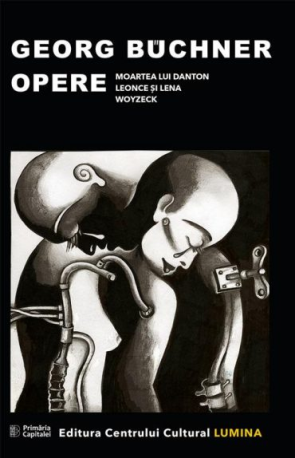 diseminarea produselor culturale rezultate (volumele).Rezultatul cercetării s-a exprimat în trei teme (ulterior volume):„Opere” de Georg Büchner, Biblioteca de Arte, Seria Thalia.Primul volum din Seria Thalia, editată în cadrul proiectului Biblioteca de Arte, cuprinde cele trei piese scrise de cunoscutul dramaturg german din secolul al XIX-lea:„Moartea lui Danton”, „Leonce și Lena”, „Woyzeck”, în traducerea lui Victor Scoradeț. Aceasta este prima traducere nouă tipărită în volum la peste cincizeci de ani de la ultima ediție în limba română și ea îi oferă cititorului acces la lumea, și azi provocatoare, a unuia dintre cei mai montați dramaturgi clasici.„Istoria costumului feminin din Evul Mediu până astăzi” de Georges Vigarello, Biblioteca de Arte, Seria ArtesMundi. Adresându-se deopotrivă publicului larg și publicului de specialitate, lucrarea scrisă de reputatul istoric francez reface o istorie alcătuită din rupturi și revoluții, începând din Evul Mediu și până astăzi, pentru a pune în lumină alegerile și tendințele ce conturează o sensibilitate de natură culturală, o concepție despre lume și o evoluție a moravurilor.„Viața mea” de Isadora Duncan, Biblioteca de Arte, Seria Amfiteatru. Volumul de memorii scris de Isadora Duncan. Tradusă în premieră după ediția necenzurată a cărții așternute pe hârtie de celebra artistă americană, lucrarea constituie o sursă neprețuită de cunoaștere a artei moderne și o introducere indispensabilă în lumea dansului.II.Revista AmfiteatruRevista Amfiteatru, publicație online săptămânală(20.000 utilizatori)este un  proiect unic prin varietatea tematicii tratate și a multitudinii abordărilor. Aceasta își propune să vină în întâmpinarea publicului larg, căruia îi oferă săptămânal o sursă de informare și analiză a fenomenului teatral actual. Realizată de specialiști în domeniu, publicația se adresează cititorilor de toate categoriile și le oferă acces la diversitatea pe care o presupun astăzi artele spectacolului în România și în străinătate.Revista Amfiteatru, ediție tipărită lunară.Începând din septembrie 2019, lunar, ediția tipărită reunește în paginile sale  o selecție din articolele publicate în ediția online săptămânală a revistei. Printre acestea, interviuri cu personalități ale lumii teatrale din România și din străinătate, cronici, articole de opinie pe teme de actualitate, portrete și analize. Cum amfiteatrul este atât un spațiu de dezbatere, cât și un spațiu de spectacol, publicația își propune să ofere aceste două componente publicului larg.III. Teatrul Cetății, proiect cultural comunitarDescrierea proiectului: Experiment de dezvoltare a artei actorului și a relației dintre Teatru și Cetate. Constă într-o cercetare asupra policromiei interpretative în contextul obiectivelor constitutive ale Centrului Cultural LUMINA. O altă zonă importantă a proiectului vizează exprimarea pronunțată a conceptului de „popularitate teatrală”, în sensul pe care Jean Vilar îl atribuie acestui termen. Scopul proiectului: implicarea unui număr semnificativ de membri ai comunităților culturale locale în actul teatral propriu-zis (receptare, dar și comentariu) și aproximarea unui model de comunicare a rosturilor teatrale.Rezultate așteptate:   dezvoltarea pozitivă a unor actori care sunt deja nume importante ale generației tinere;accesul comunităților la miturile esențiale ale civilizației europenecreșterea audienței culturale.Miza acestui proiect este realizarea unui model teatral cu largă aplicabilitate și accesibilitate. El implică restabilirea legăturii dintre Teatru si Comunitățile care au nevoie de Teatru, în sensul surmontării unui dialog deficitar între teatru și public și în ideea de a-l face firesc. Reprezintă un proiect care articulează sistemul de valori contemporan.Steaua fără nume,comedie în trei acte de Mihail Sebastian – în coproducție cu Teatrul Dramaturgilor Români. 15 reprezentații în 4 luni. 1500 spectatori.Familia tot,comedie cazonă de Orkeny Istvan. 7 reprezentații în 2 luni. 400 spectatori.Îndoiala,dramedie de John Patrick Shanley. 6 reprezentații în 2 luni.  500 spectatori.Nora,dramă socială de Henrik Ibsen. 5 reprezentații într-o lună. 400 spectatori.